NEWSLETTER LUGLIO 2019Carissimi amici,è sempre così bello ricevere notizie dalla Vila: attività, feste, premi, progetti coinvolgenti, iniziative culturali di ogni tipo, che qualche volta ci dimentichiamo delle difficoltà quotidiane che devono affrontare: da quella così semplice ed onerosa di assicurare il cibo per tutti i bambini a quelle straordinarie come...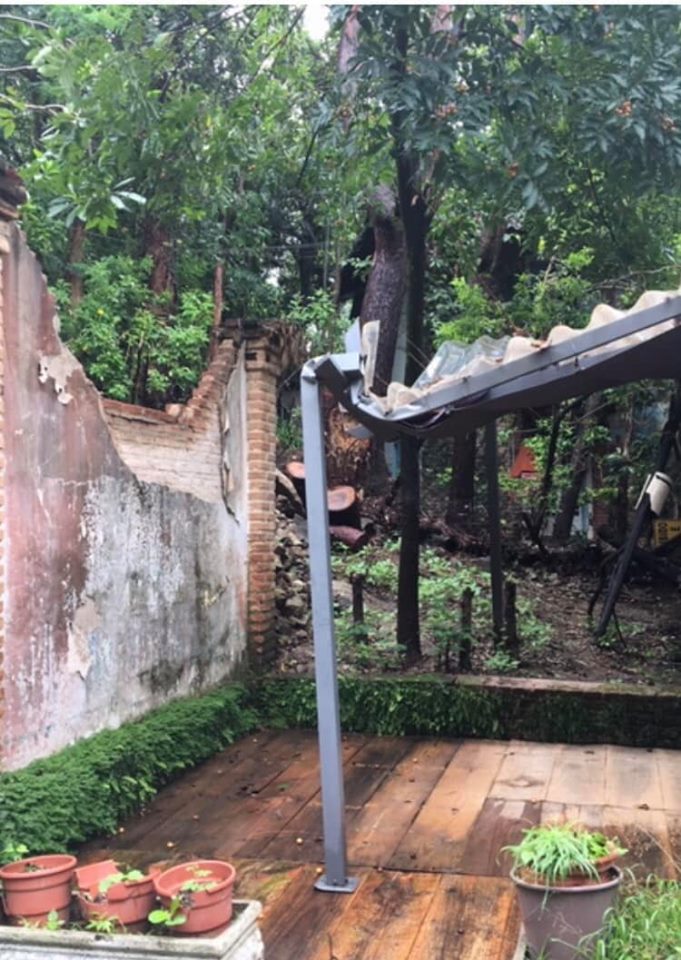 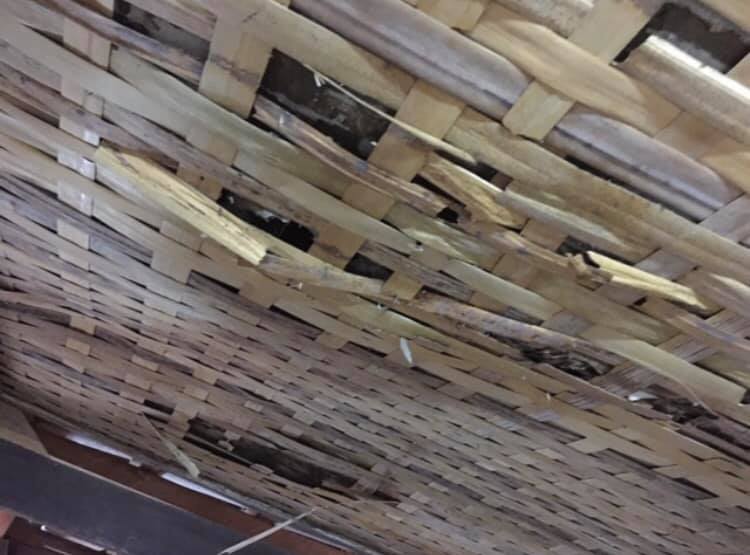 riparare i tetti che si sono sfondati!Ecco il nostro obiettivo riuscire a rifare i tetti perché la scuola e tutte le altre attività non si fermino, perché i bambini possano continuare a crescere, a imparare, a sorridere, a sognare…Ecco il nostro obiettivo riuscire a rifare i tetti perché la scuola e tutte le altre attività non si fermino, perché i bambini possano continuare a crescere, a imparare, a sorridere, a sognare…Ecco il nostro obiettivo riuscire a rifare i tetti perché la scuola e tutte le altre attività non si fermino, perché i bambini possano continuare a crescere, a imparare, a sorridere, a sognare…Ecco il nostro obiettivo riuscire a rifare i tetti perché la scuola e tutte le altre attività non si fermino, perché i bambini possano continuare a crescere, a imparare, a sorridere, a sognare…Restate in contatto con noi perché ad Agosto ci sarà un’importante e insolita iniziativa per raccogliere fondi.Restate in contatto con noi perché ad Agosto ci sarà un’importante e insolita iniziativa per raccogliere fondi.Un saluto a tutti da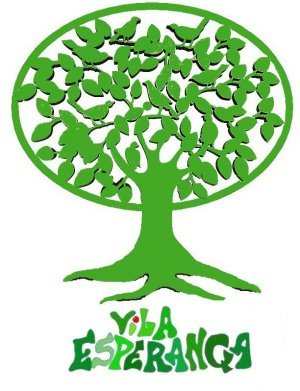 Un saluto a tutti daGruppo di solidarietà per il Brasile Vila Esperança 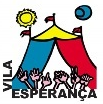 l’Associazione culturale trentina Solidarietà per Vila Esperança- Brasile 